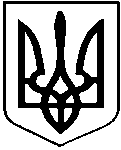 У К Р А Ї Н АКУТСЬКА  СЕЛИЩНА  РАДАКОСІВСЬКОГО РАЙОНУ ІВАНО-ФРАНКІВСЬКОЇ ОБЛАСТІVIII ДЕМОКРАТИЧНОГО СКЛИКАННЯОДИНАДЦЯТА СЕСІЯПРОЄКТ РІШЕННЯ №__-11/202107 жовтня 2021 року                                                                                                      с-ще КутиПро внесення змін до Положення про відділ«Центр надання адміністративних послуг»(«Центр Дії») Кутської селищної ради        Керуючись законом України «Про місцеве самоврядування в Україні», на виконання вимог ст. 12 Закону України «Про адміністративні послуги», з урахуванням змін, внесених розпорядженням Кабінету Міністрів України від 18 серпня 2021 року № 969-р «Про внесення змін до розпорядження Кабінету Міністрів України від 16 травня 2014 року № 523», Кутська селищна рада  ВИРІШИЛА:          1. ВНЕСТИ зміни до Положення про відділ «Центр надання адміністративних   послуг» ("Центр Дії") Кутської селищної ради, затвердженого рішенням IV сесії Кутської селищної ради VIII скликання №8-4/2021 від 11 березня 2021 року,  виклавши додаток 2 «Перелік адміністративних послуг, які надаються через Центр надання адміністративних послуг Кутської селищної ради» в новій редакції, згідно з додатком до цього рішення.2. Контроль за виконанням цього рішення покласти на заступника голови з питань діяльності виконавчих органів ради Андрія Василькевича.  Селищний голова                                                                  Дмитро ПАВЛЮК